ObjectivesTo practice and share the knowledge I have acquired, to apply and enhance the skills and the abilities that I have and to participate and to take part in the success of the institution organization together with the idea  of being able to learn and to discover more of the field I have chosen.
EducationLyceum - Northwestern UniversityBachelor of Science in NursingJune 2002 – 2006  ELIGIBILITY Nursing Board Exam         : Passed 2006Qatar Board Exam           : Passed 2012TESDA NC ll EMS              : Passed 2015HAAD passer                    : Passed 2016CAREER HISTORYGilberto O. Teodoro Memorial Hospital (Formerly known as Camiling District Hospital )Malacampa Camiling Tarlac Philippines Nurse Supervisor 	                       June 2014 to PresentEmergency Staff Nurse 		 November 2006 – February 2012                                                       June 2013 – June 2014    Provided care for patient’s suffering from trauma, chest pain, respiratory failure /complaints, drug overdoses and GI Bleeds. Acquired and recorded patient’s information. Prepared patient for surgical and Radiological procedures. Initiated and Maintained Intravenous therapy and operated 12- Lead EKG Al Emadi Hospital Doha Qatar Staff Nurse 		February  2012 – February 2013DUTIES AND RESPONSIBILITIES Maintains accurate, detailed reports and records of nursing actions.Implement Physician’s orders in a safe & accurate manner.Monitors all aspects of patient care, including diet and physical activity.Assists policies.Records patients’ medical information and vital signs.Make rounds on assigned patients and prioritizes patients need. Consults and coordinates with healthcare team members to assess, plan implement and evaluate patient care plans.Monitors patient progress and identifies any changes status, acting on those changes to ensure patient comfort and safety.Prepares rooms, sterile instruments, equipment’s & supplies, and to ensure that stock of supplies are maintained.Provides and receives reports in status of patients at the change of shift.Adapts to the needs of the unit by demonstrating flexibility / adaptability.With admitting, discharging and transferring patients.Formulates, Modifies, and Implements goal-oriented patient care plans according to hospital CERTIFICATION AND PROFICIENCIES Basic Life Support ER Procedures Medical /Surgical Patient and Family Education Training and Inservices Phlebotomy Personal information AGE  :  30 years old BIRTHDATE : April 22 , 1985NATIONALITY : Filipino CIVIL STATUS : Married VISA STATUS : on Wife Visa First Name of Application CV No: 1672650Whatsapp Mobile: +971504753686 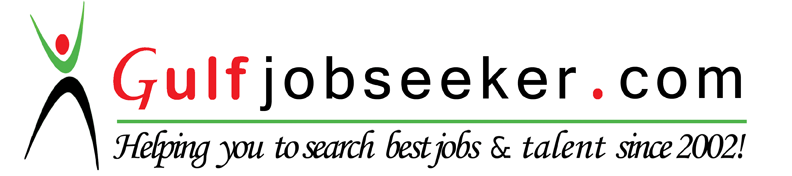 